                                                                                    Tisková informace  23. 5. 2018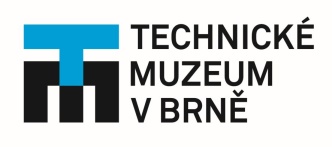 Slavnostní jízda historických vozů první republiky od muzea k brněnskému výstavištiZahájení festivalu RE:PUBLIKAVíce než dvacet historických vozů vyjede v sobotu 26. 5. z parkoviště Technického muzea v Brně.. V rámci jízdy se představí zástupci tří největších prvorepublikových moravských automobilek: ze Zbrojovky Brno to bude limuzína Z 9, dále Wikov z prostějovské firmy Wichterle a Kovářík a hasičský vůz Tatra 17/31, jehož karosérii vyrobila firma Hrček a Neugebauer z Brna - Králova Pole. Všechny tyto vozy jsou ze sbírky TMB a  byly vyrobeny kolem roku 1930. Zmíněné automobily pak doplní vozy soukromých sběratelů, které až na dvě výjimky jsou z produkce prvorepublikových automobilek. Tyto výjimky jsou zahraniční auta – americký Ford a anglický Sunbeam. „Jízdám vždy předcházejí náročné přípravy,“ říká kurátorka sbírky TMB Sylvie Zouharová Dyková. „Historické vozy vyžadují důkladnou technickou přípravu. Naše auta jsou v původním stavu, který odpovídá době výroby a před sto lety byly podmínky pro jízdu autem úplně jiné než dnes. Jako příklad mohu uvést např. současný benzín, který má jinou kvalitu a u historických automobilů rozleptává nádrže a zanáší palivovou soustavu…  Tyto vozy jsou zapsané v Registru historických silničních vozidel a aby mohly vyjet, musí odpovídat určitým technickým podmínkám. Každoročně tedy procházejí technickou přípravou a ošetřením u nás a následně krajskou testační kontrolou, aby mohly vyjet na silnice. V neposlední řadě historické automobily vyžadují určitou zručnost a zkušenost při řízení.“ V nejstarším autě z roku 1910 Austro Daimler pojede z muzea na výstaviště prezident Tomáš G. Masaryk. „Daimler nemá posilovače, brzdy jsou mechanické, kola loukoťová s pneumatikami,“ popisuje tento automobil Martin Mrázek, v sobotu 26. 5. řidič Daimlera, jinak vedoucí oddělení konzervace a restaurování TMB. „Řazení a ruční brzda jsou umístěny vně kabiny. Pokud chceme nastartovat, musíme nejprve pumpičkou natlakovat nádrže, aby se benzín dostal ke karburátoru a stejně jako ve starých filmech natočit klikou, protože Daimler nemá startér.“ Jeho nejvyšší rychlost s ohledem na stav přední nápravy na současných vozovkách se pohybuje do 40 km. Sraz vozidel bude v sobotu 26. 5. v prostorách parkoviště Technického muzea v Brně od 10.00. Kolem 11. hodiny se kolona historických vozidel za doprovodu policejních motocyklů z TMB vydá na trasu: Purkyňova ulice – Jana Babáka – Kounicova – Moravské nám. – Žerotínovo náměstí – Komenského nám. – ulice Husova – Pekařská – Mendlovo nám (kolem pivovaru) –  Hlinky – Křížkovského –  nájezd na kruhové parkoviště nástupní plochy BVV před hlavním vstupem. Zde prezident T. G. Masaryk společně s hejtmanem JMK a primátorem statutárního města Brna slavnostně otevřou výstaviště a tím i festival RE:PUBLIKA. Historické automobily následně projedou přes kongresové centrum do areálu BVV. Kolona vozidel bude parkovat po pravé straně pavilonu A1, kde za přítomnosti T. G. Masaryka bude ve 13.00 zahájena výstava TMB s názvem Ať žije republika! Vozidla budou vystavena do 16.00. Akce TMB v rámci RE:PUBLIKA:Výstava Ať žije republika! – 26. 5. až 17. 6.Dětský víkend s TMB – 2. a 3. 6.Závody mopedů Stadion – O pohár primátora města Brna a ředitele TMB – 9. 6. (org. společně s Moped Team Rychtářov)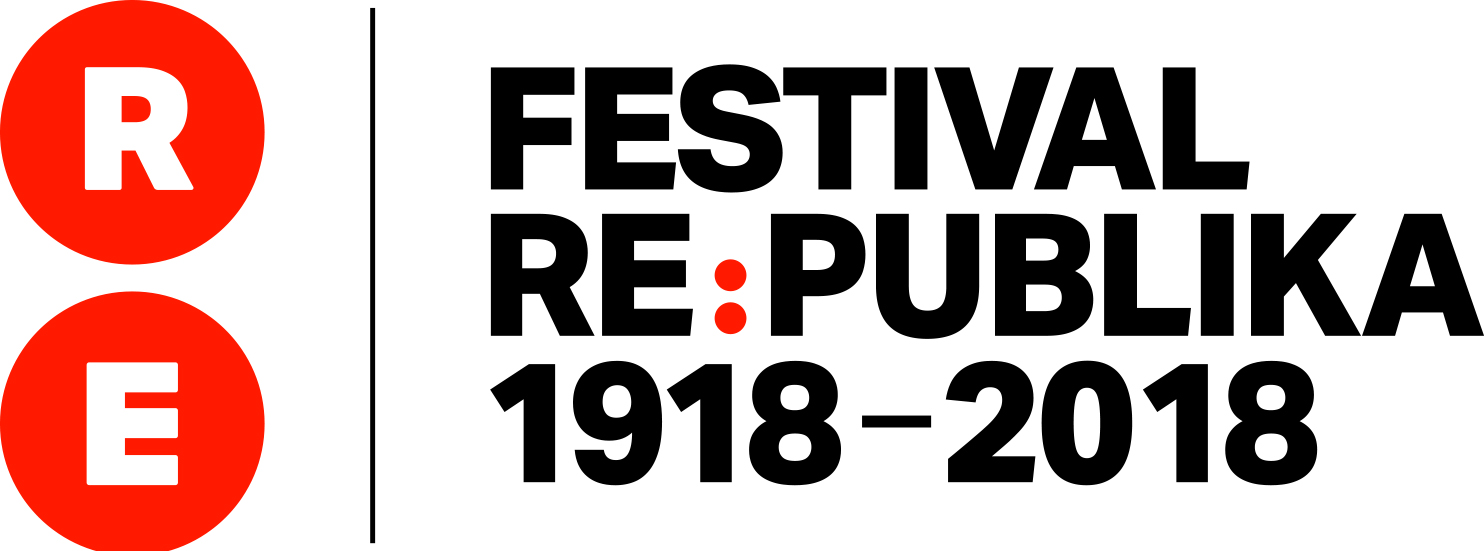 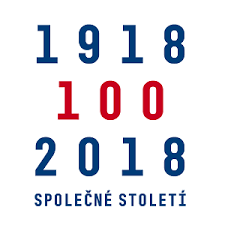 